Как распорядиться средствами материнского капитала онлайн?Для оформления электронного заявления о распоряжении средствами материнского капитала необходимо сделать несколько простых шагов:Шаг 1. Войдите в Личный кабинет гражданина на сайте Пенсионного фонда России www.pfrf.ru, используя логин и пароль от Портала госуслуг.Шаг 2. В разделе «Материнский (семейный) капитал» нажмите «Подать заявление о распоряжении средствами МСК».Шаг 3. Выберете территориальный орган ПФР в соответствии с Вашим местом жительства (регион, район или административный центр). При этом появится наименование территориального органа ПФР. Нажмите кнопку «Сохранить». Далее укажите способ подачи заявления: лично или через представителя. Нажмите кнопку «Следующий шаг».Шаг 4. Введите данные заявителя: ФИО, пол, СНИЛС, дату и место рождения, гражданство, место жительства, паспортные данные, а также контактные данные (адрес электронной почты, номер телефона). Нажмите кнопку «Следующий шаг».*Если заявление подается через представителя, необходимо заполнить также данные представителя.Шаг 5. Укажите данные о сертификате МСК: серию, номер, дату выдачи, территориальный орган ПФР и т.д. Нажмите кнопку «Следующий шаг».Шаг 6. Введите данные о распоряжении средствами материнского капитала. В выпадающем списке выберете направление распоряжения средствами:• улучшение жилищных условий;• расходы на образование ребенка;• формирование накопительной пенсии;• социальная адаптация и интеграция детей-инвалидов.При заполнении электронного заявления о распоряжении средствами материнского капитала необходимо правильно выбрать вид расходования средств.Далее укажите сумму к распоряжению и нажмите кнопку «Следующий шаг».Введите данные в сведения к заявлению.Шаг 7. Отметьте необходимые пункты в разделе «Сведения, определяющие право на распоряжение средствами МСК».Шаг 8. Нажмите кнопку «Сформировать заявление».После оформления электронного заявления в Ваш Личный кабинет поступит уведомление о том, что Ваше заявление принято.ВАЖНО! После подачи электронного заявления необходимо, в течение 3 рабочих дней со дня подачи, обратиться в территориальный орган Пенсионного фонда России, куда было направлено заявление, и представить документы личного хранения. При визите в ПФР также необходимо иметь при себе паспорт и СНИЛС.В Личном кабинете гражданина также можно получить информацию о размере (остатке) материнского капитала и заказать соответствующую справку (выписку). 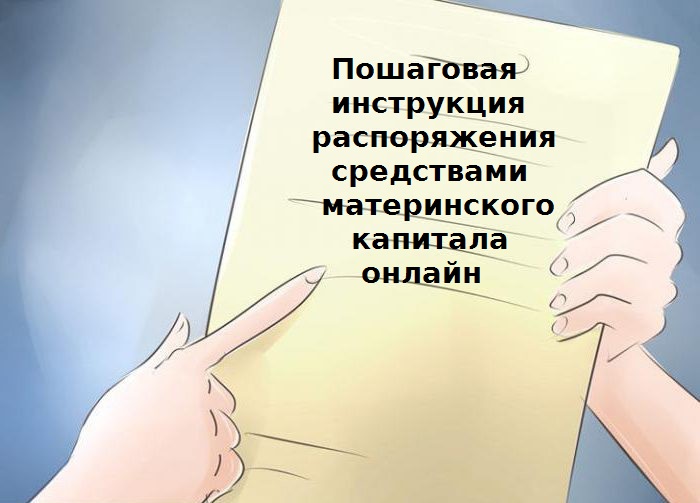 